BOND REQUEST/EXECUTION FORM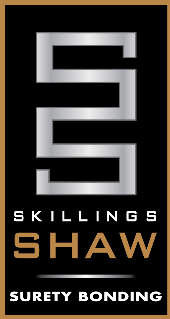 FAX TO:	SKILLINGS SHAW & ASSOCIATES	FAX: (207)753-7310 46 46 WRIGHT’S LANDING ROAD	PHONE: (207)753-7300P.O. BOX 1090LEWISTON, ME 04211-1090CONTRACTOR:	.	 ADDRESS:		 ORDERED BY: 		 PROJECT OWNER (OBLIGEE): 		 ADDRESS:		 CONTRACT OR PROJECT NO.: 		 PROJECT DESCRIPTION & LOCATION: 		DATE BOND IS NEEDED BY: 	DELIVERY INSTRUCTIONSCALL WHEN READY PHONE#	REGULAR MAIL 	 OVERNIGHT FED EX#	UPS# 	SURETY COMPANY: 			 BID BY:	DATE:	PER:	 CONDITIONS: 			Bonds…just Bonds!